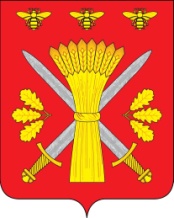 РОССИЙСКАЯ ФЕДЕРАЦИЯОРЛОВСКАЯ ОБЛАСТЬАДМИНИСТРАЦИЯ ТРОСНЯНСКОГО РАЙОНАПОСТАНОВЛЕНИЕот  12 апреля 2024 г.                                                                                                № 74Об  окончании отопительного сезона 2023-2024 гг.       В соответствии с Правилами предоставления коммунальных услуг собственникам и  пользователям помещений  в многоквартирных домах и жилых домов, утвержденных постановлением  Правительства Российской Федерации от 6 мая 2011 года № 354, а также в связи с установившейся  устойчивой положительной среднесуточной температурой  наружного воздуха выше +8оС в течение пяти суток  администрация Троснянского района постановляет:          1. Завершить  отопительный  сезон  2023-2024 годов с 12.04.2024 года.    2.Рекомендовать руководителю теплоснабжающей организации (Попрядухин Л.М.) :- в случае  необходимости  из-за понижения среднесуточной температуры воздуха  производить отопление дошкольных и медицинских учреждений по заявкам руководителей;- обеспечить горячее водоснабжение потребителей в соответствии с договорными обязательствами;- приступить к подготовке теплоснабжающих объектов, расположенных в границах поселений, входящих в состав Троснянского района, к эксплуатации в осенне-зимний отопительный период 2024-2025 годов.    3. Настоящее постановление вступает в силу со  дня опубликования в сети Интернет на официальном сайте администрации Троснянского района.   4. Контроль за исполнением настоящего постановления  оставляю за собой.Глава района                                                                   А. В. Левковский  